                                                    Parish Priest: Fr Behruz Rafat    Telephone 01580 762785  Mobile: 07903 986646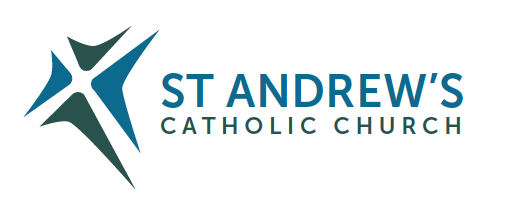 Address: The Presbytery, 47 Ashford Road, Tenterden, Kent TN30 6LL. Parish E-mail behruzrafat@rcaos.org.uk               Parish Website: www.standrewstenterden.orgDeacon: Rev. Jolyon Vickers       Telephone: 01580 766449            Email:  jolyonvickers@rcaos.org.uk                                              Hire of Parish Hall:  Lesley McCarthy 07791 949652       E-mail: tenterdenparishcentre@rcaos.org.ukNewsletter Editor:  Patricia Sargent   01233 850963       E-mail: sargentpat51@gmail.comNewsletter for the week commencing 22nd October 2023TWENTY-NINTH SUNDAY (A)Entrance antiphon: To you I call; for you will surely heed me, O God; turn your ear to me; hear my words.  Guard me as the apple of your eye; in the shadow of your wings protect me.First Reading: Isaiah 45: 1, 4-6Psalm 95 Response: Give the Lord glory and power.Second Reading: First letter of St Paul to the Thessalonians 1: 1-5 Acclamation:  Alleluia, alleluia! Your word is truth, O Lord, consecrate us in the truth. Alleluia!                         Gospel:  Matthew 22: 15-21Communion antiphon:  Behold, the eyes of the Lord are on those who fear him, who hope in his merciful love, to rescue their souls from death, to keep them alive in famine.Father Behr writes:Dear ParishionersWORLD MISSION SUNDAY 22nd October. The Holy Father invites all Catholics to contribute to a special collection for Missio, his charity for world mission. Please support Missio in helping missionaries to work alongside communities throughout the world that are poor or in need, regardless of their background or belief. Join in on this special day, that unites Catholics all over the world in prayer and celebration of our Church’s mission to share God’s love with all people. If you use the donation envelopes to give by credit/debit card, please return the envelopes directly to Missio. Do not put them in the Church collection. Please call 020 7821 9755 (office hours) or visit Missio’s website to give a single gift, set up a Direct Debit and Gift Aid your donation if possible: https://missio.org.uk/.Fr Behr Your Prayers are asked for:Those recently deceased:  Those ill or infirm: Mara McDermot, June Munton, Ailish Cantwell (Jones), Sylwia Dorosz, Joe Adams, Ellie Lawrence, Patricia Hook, Josie Payne, Pat Holland and all those who are unwell and in need of our prayers.Those whose anniversaries of death occur at this time: Ian D’Arts, Kathleen Collison, Elena Peck, Geoffrey Porter, Sam Liles, Kieran Corcoran, Gerry Raffe, Sheila Hoskyns, Katherine Keane, John Philips, Clive Holland and Marie Witham.Confession Fr Behr is available for Confession every Saturday from 10.30am - 11am. He is also happy to visit those who are not able to  come to church.  Children’s Liturgy                                                                                                                                                                                       Children’s Liturgy at the 10am Mass on the first Sunday of every month. All children who have not made their First Holy Communion are welcome to attend.  The next lesson with Lorraine is on Sunday, November 5th. Day of Prayer and Fasting At the conclusion of his general audience, our Holy Father Pope Francis announced another day of prayer and fasting for an end to the Israel-Hamas war, to be observed on Friday 27 October. The Holy Father went on to say, it will be “a day of penance to which I invite sisters and brothers of the various Christian denominations, those belonging to other religions, and all those who have at heart the cause of peace in the world, to join in as they see fit,”.Course on Our LadyLet It BeThree more engaging sessions (25 mins each)Mother of All Tuesday 24 OctoberQueen of Heaven Tuesday 31 OctoberHelp of Christians Tuesday 7 NovemberInput from experts such as Cardinal Vincent Nichols, Fr Raniero Cantalamessa, Mgr John Armitage, Dr Sarah Boss, Fr Jim McManus, Sr Catherine Droste & othersAnd extended interviews with Dr Mary Healy (Detroit Seminary & Pontifical Biblical Commission)GROWING IN FAITH TOGETHER: consists of four one hour-long sessions via Zoom and is a wonderful opportunity for engaged couples who have completed their marriage preparation course and want to continue exploring their faith together and married couples to enrich their friendship and love. The course dates are 4 Tuesday evenings 8pm – Oct 24th, 31st, Nov 7 and 14th To register click on the link below from October 1st: Growing in Faith Together — Agency for Evangelisation and Catechesis (rcaos.org.uk)On 15 November a Mass will be offered by Canon Michael Branch at 2pm in St George's Cathedral. Southwark.The theme this year is "Affirming the Church’s Message on Marriage and Family Life?”We hope that the Coloma Convent Girl’s choir will enhance the liturgy and there will be a happy reception afterwards.  Tickets for the occasion will be £25.  We hope to have enough to give a donation to charity.Churches Together in TenterdenThe 2nd of our Ecumenical Evening Services will be at 4pm at the Methodist Church on Sunday 29th October. It is hoped that members of our congregation will support this event.Advance Date for your diary - the Town Carol Service in Saint Mildred's will be on Wednesday 20th December in the evening (7 or 7:30 TBC)OPEN EVENING: St Simon Stock Catholic School Open events for entry in September 2024. Open Mornings Tuesday 3rd October & Thursday 17th October-9am to 10.30am. Please arrive by 9.30am to allow enough time for your tour. Open Evening Thursday 5th October - 5pm to 7.30pm. Headteacher talks at 5.15pm, 6pm & 6.45pm. Sixth Form Open Evening Thursday 3 November - 5.45pm to 8pm Talk by Headteacher and Director of Sixth Form commences at 6pm. Please visit www.ssscs.co.uk for advance booking and further informationCATHOLIC YOUTH MINISTRY INTERNSHIPSCastlerigg Manor (The Lancaster Diocese Youth Service) are looking for young Catholics aged 18-25 to join their internship programme. The scheme lasts for one or two years and gives participants wide ranging experience, skills, training, and qualifications as well as the opportunity to work with a fantastic team based in the Lake District. For more information contact director@castleriggmanor.co.ukFR. FRANCIS KEMSLEY RIP – The Requiem Mass and Burial will be Thursday 26th October at 11.30am at the Friars, Aylesford ME20 7BX.CANON LUKE SMITH – Formerly Parish Priest at Maidstone is very ill in hospital. Please pray for him.PASSING ON THE FAITH AS GRANDPARENTSWhat practical steps can we take and what sort of conversations can we have which will help anchor our grandchildren’s faith?Four online sessions starting Weds eves November 8th, 7:30 – 9pm.  Email Lisette on mflse@rcaos.org.ukPASSING ON THE FAITH FOR PARENTSHow do we start?  How do we continue?  What works well for children at different stages?Four online sessions starting Thurs eves November 9th, 8pm – 9:30pm.  Email Lisette on mflse@rcaos.org.ukThere will be a Seminar entitled “Promoting Racial and Cultural Inclusion in Our Parishes, Schools and Communities”. This seminar will take place at the Amigo Hall, St George’s Cathedral, Southwark, from 9.30am to 4.00pm on Saturday 28 October 2023. You are all welcomed to this archdiocesan initiative by the Commission for Promoting Racial and Cultural Inclusion chaired by Canon Victor Darlington, Episcopal Vicar for the Southeast. On that day there will be contributions from a range of speakers, including the Most Reverend John Wilson, the Metropolitan Archbishop of Southwark.Participation is either in person or remotely via Video Conference (Zoom)To register for the Seminar please click on the following link:https://forms.microsoft.com/e/1G3DvS124WPlease register to get the Zoom Link and get a reservation for the SeminarRegistration is FREEFor more information please write us: racialjusticecommission@rcaos.org.uk.This week’s services (21st – 29th October), Feasts and Mass intentions during the week.This week’s services (21st – 29th October), Feasts and Mass intentions during the week.Saturday 21st OctoberSt Margaret Clitherow, MartyrNo public Mass am10.30 -11am Confession                                      6pm Vigil Mass People of the Parish                                              Reader: LorraineSunday 22nd OctoberTWENTY-NINTH SUNDAY (A)10am Mass Maria Magdalena Heinrichsmeier RIP                 Reader: Kathy12 Midday Traditional Latin Mass Monday 23rd OctoberSt John of Capistrano, PriestNo MassTuesday 24th OctoberSt Anthony Mary Claret, Bishop10am Mass Robert RIPWednesday 25th OctoberFeria10am Mass Private IntentionThursday 26th OctoberSts Chad & Cedd, Bishops9am Mass Lazarus RIPFriday 27th OctoberFeriaNo Mass or Adoration todaySaturday 28th OctoberSts Simon & Jude, ApostlesNo public Mass am10.30 -11am Confession6pm Vigil Mass  People of the Parish                          Reader: PeterSunday 29th OctoberTHIRTIETH SUNDAY (A)10am Mass  Justin Gosling RIP (Rachel)                  Reader: Suzanne12 Midday Traditional Latin Mass Flowers: for 28th/29th October - HilaryFlowers: for 28th/29th October - HilaryCleaners: for 28th October – Brian & FrancesCleaners: for 28th October – Brian & Frances